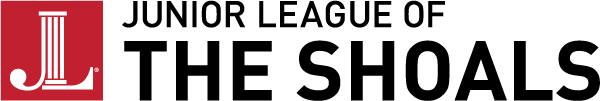 In-League Placement Request Form	Name:  _________________________		Provisional Year:  ______________The following information will be forwarded to the President-Elect and the Nominating Committee for consideration of in-League positions.Please indicate your interest in any of these opportunities, ranking in order of desire. Positions with an “XXXX” beside them are already filled.EXECUTIVE COMMITTEE(required to attend monthly Board Meetings, retreats, and other relevant meetings)_____ President-Elect			 ______SecretaryXXXX Treasurer (2 yr. position)	 	XXXX Assist. Treasurer (2 yr. position)APPOINTED OFFICERS(required to attend monthly Board Meetings, retreats, and other relevant meetings)_____ Provisional Directors (2 positions available)STANDING COMMITTEE CHAIRS(required to attend monthly Board Meetings, retreats, and other relevant meetings)_____Finance		_____ Hourglass/Webpage/Public Relations	_____ Member Relations		_____Hospitality	_____ Placement Chair		APPLE ANNIE COMMITTEE(Chair required to attend monthly Board Meetings, retreats, and other relevant meetings) ____  Apple Annie Chairperson	 _____ Apple Annie Co-Chairperson	_____ Bag Chair	_____ Post Chair 		 _____ Crate Chair      	 		______ Assist. Crate Chairs (4 positions available)       SUGARPLUM  COMMITTEE(Chair/Co-Chair required attending monthly Board Meetings and separate committee meetings)_____ Market Chairperson	_____ Market Co-Chairperson		_____Merchant Chair_____ Merchant Co-Chair	_____ Corporate Solicitation Chair	_____ Corporate Solicitation Co-Chair	_____ PR Chair		              _____ Logistics Chair	         	              _____ Logistics Co-Chair  ____ Special Events Chair 	_____ Special Events Co-Chair 		_____ Operations Chair 	_____Operations Co-Chair DONE-IN-A-DAYrequired to attend monthly Board Meetings, retreats, and other relevant meetings)_____ Chairperson